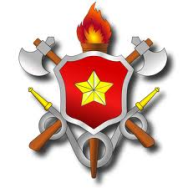 CORPO DE BOMBEIROS MILITAR DO DISTRITO FEDERALDEPARTAMENTO DE RECURSOS HUMANOSCONCURSO PÚBLICO PARA MATRÍCULA NO CURSO DE FORMAÇÃODE OFICIAIS BOMBEIROS MILITARES (CFO BM) DO QUADRO DE OFICIAIS COMBATENTESDO CORPO DE BOMBEIROS MILITAR DO DISTRITO FEDERALEDITAL Nº 1, DE 17 DE MAIO DE 2011IDENTIFICAÇÃO DO CANDIDATONome:_________________________________________________________________Inscrição:___________________________________ Cidade de prova:_________________________________SOLICITAÇÃOComo candidato(a) ao cargo de ____________________________________________, solicito revisão do resultado provisório nos EXAMES MÉDICOS, BIOMÉTRICOS,TOXICOLÓGICOS E COMPLEMENTARES_______________, _____ de ________________ de 2011.________________________________________assinatura do(a) candidato(a)INSTRUÇÕESO candidato deverá:- entregar dois conjuntos idênticos (original e cópia);- datilografar ou digitar o recurso de acordo com as especificações estabelecidas no edital;- apresentar argumentação lógica e consistente.Atenção! O desrespeito a qualquer uma das instruções acima resultará no indeferimento do recurso.CORPO DE BOMBEIROS MILITAR DO DISTRITO FEDERALDEPARTAMENTO DE RECURSOS HUMANOSCONCURSO PÚBLICO PARA MATRÍCULA NO CURSO DE FORMAÇÃODE OFICIAIS BOMBEIROS MILITARES (CFO BM) DO QUADRO DE OFICIAIS COMBATENTESDO CORPO DE BOMBEIROS MILITAR DO DISTRITO FEDERALEDITAL Nº 1, DE 17 DE MAIO DE 2011CAPA DE RECURSOFORMULÁRIO DE RECURSORECURSOContra o resultado provisório nos EXAMES MÉDICOS, BIOMÉTRICOS,TOXICOLÓGICOS E COMPLEMENTARESJUSTIFICATIVA DO CANDIDATO(Se necessário, use o verso)